Město Kardašova Řečice, nám. J. Hrubého čp. 64, 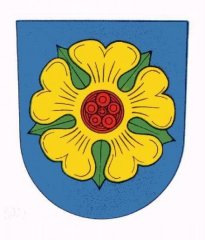 378 21 Kardašova Řečicetelefon: 384 383 031	 e-mail: posta@kardasova-recice.cz     IČ: 00246905Kardašova Řečice 05.04.2024Stanovení minimálního počtu členů okrskových volebních komisí pro volby do Evropského parlamentu     Na základě § 22 odst. 5 zákona č. 62/2023 Sb., o volbách do Evropského parlamentu a o změně některých zákonů, ve znění pozdějších předpisů s t a n o v u j iminimální počet členů okrskové volební komise v okrscích:č. 1 Kardašova Řečice			8č. 2 Mnich					4č. 3 Nítovice 					4							. . . . . . . . . . . . . . . . . . . 							Mgr. Dana M a c h o v á 							       starostka městaVyvěšeno: 	08.04.2024Sejmuto:	08.06.2024